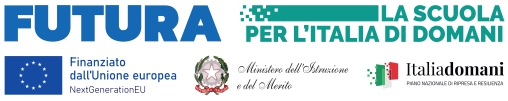 ALLEGATO ADOMANDA DI PARTECIPAZIONE Al Dirigente ScolasticoIl/La sottoscritta ………………………… nato/a a …………………………) il ………………….. residente a …………………  in  …………………………………., Codice Fiscale …………………………………………Email :………………………………CHIEDE Di partecipare all’avviso per Esperti e Tutor  Missione 4: Istruzione e ricerca - Componente 1 - Potenziamento dell’offerta dei servizi di istruzione: dagli asili nido alle Università - Investimento 3.1: Nuove competenze e nuovi linguaggi.CNP: M4C1I3.1-2023-1143-P-29008CUP: D54D23006350006In qualità di (barrare la casella di interesse) e per l’anno scolastico (indicare se la disponibilità per la  candidatura  è valida per il presente anno scolastico, per il prossimo, oppure entrambi)       Anno scolastico 2023/24         Anno scolastico 2024/25  ESPERTO Esperti Percorsi di orientamento e formazione per il potenziamento delle competenze STEM, digitali e di innovazione SCUOLA SECONDARIA DI PRIMO GRADO  ESPERTO Esperti Percorsi di orientamento e formazione per il potenziamento delle competenze STEM, digitali e di innovazione SCUOLA INFANZIA ESPERTO Percorsi di formazione per il potenziamento delle competenze linguistiche degli studenti SCUOLA SECONDARIA DI PRIMO GRADOTUTOR Percorsi di orientamento e formazione per il potenziamento delle competenze STEM, digitali e di innovazione SCUOLA SECONDARIA DI PRIMO GRADO TUTOR  Percorsi di orientamento e formazione per il potenziamento delle competenze STEM, digitali e di innovazione SCUOLA INFANZIATUTOR Percorsi di formazione per il potenziamento delle competenze linguistiche degli studenti SCUOLA SECONDARIA DI PRIMO GRADO Firma--------------------------------------------------------DICHIARA In caso di nomina, di fornire la propria disponibilità incondizionata ad uniformarsi al calendario delle attività disposte dal Dirigente Scolastico. Il/La sottoscritto/a dichiara, altresì, di essere a conoscenza che la non accettazione dell’eventuale calendario e delle attività propostomi equivarrebbe ad una rinuncia all’eventuale incarico conferitomi. LUOGO E DATA  Torre del Greco, FIRMA………………………………………………………………… (per esteso e leggibile)Il/la sottoscritto/a, ai sensi della legge 196/03 e successive modifiche GDPR 679/2016, autorizza l’istituto Sauro-Morelli  al trattamento dei dati contenuti nella presente autocertificazione esclusivamente nell’ambito e per i fini istituzionali della Pubblica AmministrazioneData___________________ firma____________________________________________